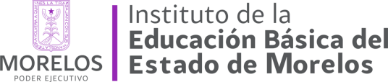 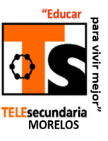 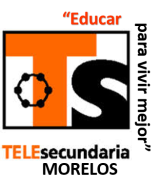 Escuela Telesecundaria “MIXCOATL” Ficha Descriptiva del AlumnoNombre del Alumno: ________________________________________________Grado: _______________   Grupo: _________________ Edad: ______________El alumno cuenta con las siguientes:PERSONALIDAD: Rodear según corresponda SI (destaca positivamente) NO (Destaca negativamente)ACTITUDES Y TRABAJO ESCOLAR CONDUCTA EN CLASE PARTICIPACIÓN GRUPAL AUTOCONCEPTO DESEMPEÑO ACADEMICO PARTICIPACIÓN DE LOS PADRES DE FAMILIA ________________________________                 ___________________________Profesora Alba Itzel Ramírez Méndez                     Vo. Bo Director del PlantelFortalezas:Áreas de oportunidad: Recomendaciones generales: Recomendaciones generales: Resultados de la evaluación diagnostica: Resultados de la evaluación diagnostica: Áreas de Atención:Áreas de Atención:ASPECTOSINOParticipativo en claseDominanteTranquiloResponsableObediente SociableReflexivoInquietoIrresponsableASPECTOSINOCon disposición al trabajoIndisciplinadoLíder positivoLíder negativo GroseroVoluble InseguroReservado Colaborativo ASPECTOSAVNSe concentra en las actividades que realiza Presenta problemas de atención dispersaEs activo y trabajadorPregunta y plantea dudasAcaba el trabajo en claseHace las tareas que se mandan para casa Es ordenado y organiza su material Asiste con regularidadPide prestado material a los compañerosAsiste con agradoCuida sus cuadernos y apuntesPosee el hábito de registrar la tareaEntrega los trabajos y actividades en el tiempo indicadoTiene facilidad para elaborar apuntes en claseSe le facilita el manejo de textos (síntesis, ideas principales) Argumenta o da su opinión sobre diversos temasRefleja un conocimiento básico de los temas abordadosManifiesta apatía a las actividades sugeridas por el docenteASPECTOSAVNHace ruidos desagradables o interrumpe constantemente  Se levanta constantemente de su lugar y se distrae de su trabajoHabla cuando no le correspondeMolesta y provoca a los demás Se pelea o discute y es agresivo con sus compañeros Busca la atención del profesor (protagonismo) Esta nervioso e inquieto  Es irrespetuoso o grosero con el docente Tiende a criticar constantementePuede considerarse un alumno con problemas de disciplina ASPECTOSAVNRespeta las normas de convivencia  Es aceptado en y por el grupoSe integra con facilidad Ayuda y colabora con los demás Es considerado y amable con sus compañerosIntercambia material y conocimientosEs “popular” en el grupoEs responsable con el trabajo en equipo Participa abiertamente sin limitarse por las críticas del grupoDeja de participar por pena a las críticas de los compañerosEs rechazado por sus compañeros para trabajar en equipo por irresponsableASPECTOSAVNEstá seguro de sí mismo en temas académicos   Se muestra seguro en el aspecto personal Quiere destacar ante de los demás Es decidido y con iniciativa  Suele estar feliz y contento Tiende a ser “líder natural” del grupo Mantiene una buena higiene personal ASPECTOSAVNDomina contenidos básicos y retiene conocimientos   Requiere atención personal por parte del docente Tiene problemas de aprendizajeLee con fluidez y claridad Tiene problemas de lectura Su letra es legible Realiza sus apuntes con orden y claridad Resuelve sus apuntes de clase No utiliza la parte trasera de las hojas del cuaderno para escribir Deja hojas en blanco entre apuntes Realiza sus apuntes destacando títulos y fechas Posee el hábito de estudiar para los exámenes Maneja básicamente los organizadores gráficos Comprende la información de los textos Tiene un dominio básico de las reglas de ortográficas Presenta facilidad de lenguaje para opinar sobre un temaSe queda en silencio cuando el docente le pregunta algo sobre un tema Cuida el material didáctico escolar Toma material sin solicitarlo y/o se lo lleva a casa sin pedirloASPECTOSAVNAsiste a reuniones escolares   Manifiesta interés en las reuniones y participa en ellas Está en comunicación constante con el docente Sigue indicaciones realizadas por el docenteEstá al pendiente del material que necesita su hijo Tiende a culpar al maestro del desempeño de su hijo 